Permanent Mission of the Federal Republic of Somalia to the United Nations Office at Geneva and other International Organizations in SwitzerlandCheck Against DeliveryStatement by the Delegations of Somalia,Mr. Hussen Abdi Musa, First Counsellor at the Review of the Kingdom of Bahrain, during the 41th Session of the UPR Working Group on Monday, 07 November, 2022 from 9:00AM to 12:30PM, in the Room XX of the Palais des Nations in Geneva, Speaker Number 80, Time: 1 minute and 20 seconds.Thank you Mr. President,Somalia warmly welcomes the high -level delegation of the Kingdom of Bahrain, headed by the Minister of Foreign Affairs, H.E Dr. Abdullatif Rashed Alzayani to this UPR Working Group, and congratulates for the presentation of their comprehensive national report which has been elaborated in a spirit of transparency and collaboration during the preparation process. This would send out a powerful message demonstrating the continued commitment of the government to this unique and important mechanism. Somalia also commends the positive steps taken by the government of Bahrain to implement the recommendations of the previous UPR cycle, the decision and measures adopted to develop the institutional and legal framework for human rights, especially the Act on Restorative Justice for Children and on Their Protection from Ill-treatment as well as the creation of the Sustainable Development Ministry, which reflects  its political will to effectively implement and ensure the full enjoyment of the civil, cultural, economic, political and cultura rights to its citizens.In the spirit of constructive dialogue, Somalia recommends to the government of Bahrain the following for consideration : To continue implementing the policies and programmes contained in the Bahrain economic vision 2030, in accordance with UN sustainable development goals as well as the national human rights plan ( 2022-2026),To further strengthen efforts to prevent and combat terrorism in all its forms and manifestions. To conclude, We wish the distinguished delegation of the Kingdom of Bahrain every success in this review. I Thank you Mr. President.aJamhuuriyadda Federaalka SoomaaliyaErgada Joogtada Soomaliyeed ee Qaramada Midoobey ee Geneva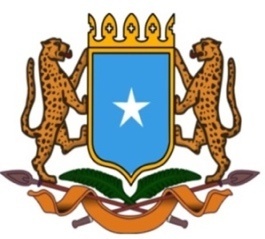        جمهورية الصوما ل  الفيدرالية    البعثة الدائمة لجمهورية الصومال بمكتب الأمم المتحدة بجنيف وبالوكالات المتخصصة بسويسرا